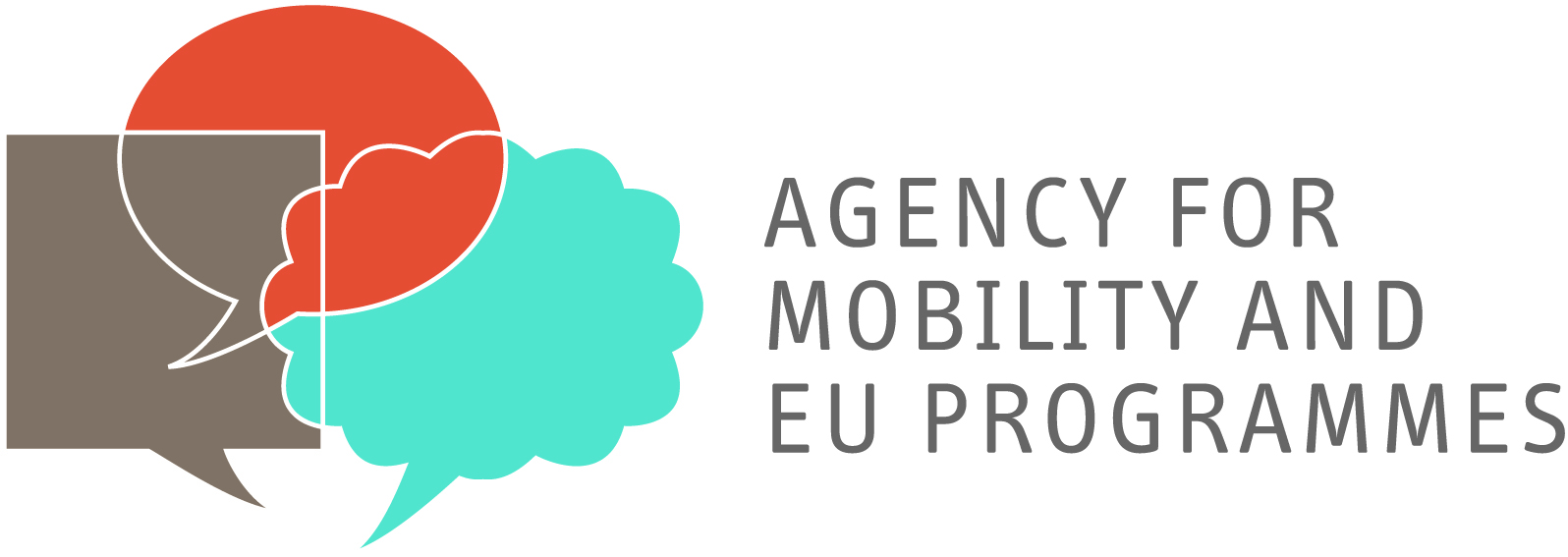 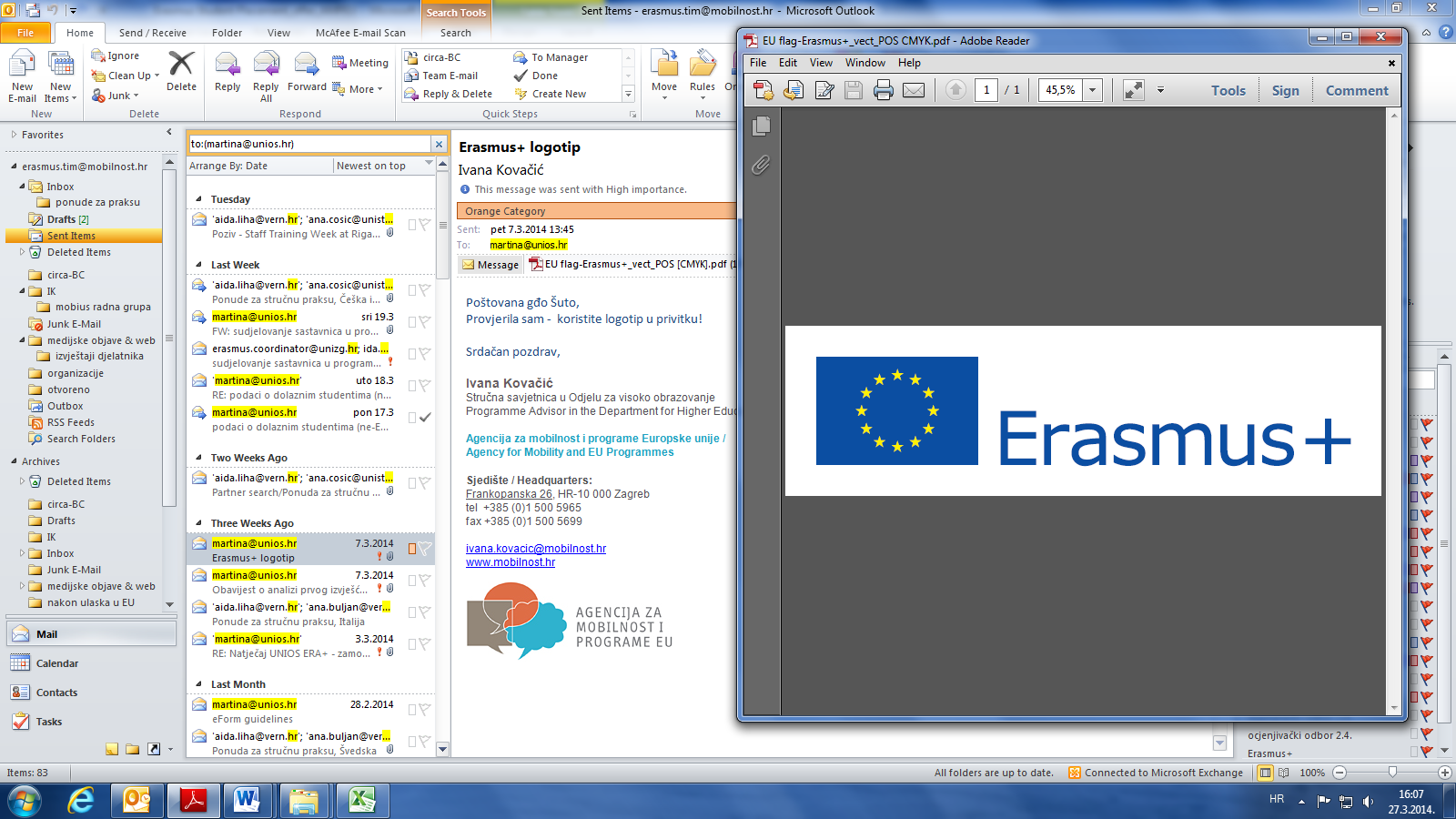 Erasmus Student PlacementErasmus Student PlacementCONTACT DETAILSCONTACT DETAILSContact personBarbara Pisker, PhDDepartment / FunctionDepartment of Social Sciences/Erasmus coordinatorDirect telephone number385 34 311 457Direct mobile385 98 632 002Direct e-mail addressbpisker@vup.hrPLACEMENT INFORMATIONPLACEMENT INFORMATIONDepartment / FunctionDepartment of AgricultureDescription of activitiesPractical training will be performed in vineyards, wine cellars and laboratories which are parts of facilities of the Polytechnic in Pozega and in local companies engaged in food processing.Practical training comprises:Viticulture-Oenology-Pomology:Monitoring and recognition of elements and structure of wines,Proper and timely application of phytomedicines in vineyardsIndependent assessment of impact of other technological processes on growth and yieldIndependent management of wine production technology using modern oenological processesApplication of modern machinery and equipment needed for wine productionFood Technology:Laboratory analyses of raw materials, semi-products, and products in food industryDifferent activities in manufacturing plants (primary confectionary industry, milk processing and wine production)Duration Two (2) months (in a period from April 15th to June 15th 2015. and/or September 1st to October 31st 2015.) Working hours / Weekly hoursFull time (at least 38 hours per week)CityPozegaHelp with finding AccommodationYes NoFinancial contribution Yes             € NoOtherStudents are responsible for the accommodation costs ; help with finding accommodation can be provided. Students are not entitled to students card (X-ica) and rights through its usage. Applicants must take their own travel arrangements to Croatia/Pozega.REQIUREMENTSREQIUREMENTSOral and written language skills English (level:  B2) German  (level:  )Croatian (preferred; but not obligatory)  (level: B2 )Computer skillsMs office and E mail clients (Gmail, outlook)Driver's license  Yes (preferred; but not obligatory) NoOtherUndergraduate or graduate students of  Agronomy (Viticulture-Oenology) and Food TechnologyPersonal statement: please explain why you would like to do your practice at Polytechnic in Pozega and specify the skills which you believe would be useful in this field.